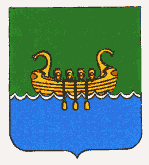 АДМИНИСТРАЦИЯ АНДРЕАПОЛЬСКОГО МУНИЦИПАЛЬНОГО ОКРУГАТВЕРСКОЙ ОБЛАСТИ				    П О С Т А Н О В Л Е Н И Е30.09.2021                                 г. Андреаполь                                    № 327Об отнесении земельных участковк определенной категории риска и изменении присвоенной земельномуучастку категории рискаРуководствуясь Федеральным законом от 31.07.2020 № 248-ФЗ «О государственном контроле (надзоре) и муниципальном контроле в Российской Федерации», Положением о муниципальном земельном контроле на территории Андреапольского муниципального округа, утвержденное решением Думы Андреапольского муниципального округа Тверской области от 29.09.2021 г. № 219, Уставом Администрации Андреапольского муниципального округа Тверской области Дума Андреапольского муниципального округа  П О С Т А Н О В Л Я Е Т:Отнести земельные участки к определенной категории риска согласно приложению.Контроль за исполнением данного постановления возложить на председателя Комитета по управлению имуществом Жилякову Л.А..Настоящее постановление вступает в силу со дня его подписания и подлежит размещению на официальном сайте Андреапольского муниципального округа в информационно-телекоммуникационной сети «Интернет».И. о. Главы Андреапольскогомуниципального округа                            		     С.Д. ПаальПриложениек постановлению АдминистрацииАндреапольского муниципального округаот 30.09.2021 г. № 327Перечень земельных участков, которым присвоены критерии риска при осуществлении муниципального земельного контроля (надзора)№Кадастровый номер земельного участкаПрисвоение земельному участку категорию рискаРешение об отнесении земельного участка к категории риска 169:01:0000010:506категория среднего рискаРешение Думы Андреапольского муниципального округа Тверской области от 29.09.2021 г. №219 «Об утверждении Положения о муниципальном земельном контроле Андреапольского муниципального округа Тверской области»269:01:0000010:1298категория среднего рискаРешение Думы Андреапольского муниципального округа Тверской области от 29.09.2021 г. №219 «Об утверждении Положения о муниципальном земельном контроле Андреапольского муниципального округа Тверской области»369:01:0000010:1297категория среднего рискаРешение Думы Андреапольского муниципального округа Тверской области от 29.09.2021 г. №219 «Об утверждении Положения о муниципальном земельном контроле Андреапольского муниципального округа Тверской области»469:01:0000011:431категория среднего рискаРешение Думы Андреапольского муниципального округа Тверской области от 29.09.2021 г. №219 «Об утверждении Положения о муниципальном земельном контроле Андреапольского муниципального округа Тверской области»569:01:0100203:111категория среднего рискаРешение Думы Андреапольского муниципального округа Тверской области от 29.09.2021 г. №219 «Об утверждении Положения о муниципальном земельном контроле Андреапольского муниципального округа Тверской области»669:01:0170701:67категория среднего рискаРешение Думы Андреапольского муниципального округа Тверской области от 29.09.2021 г. №219 «Об утверждении Положения о муниципальном земельном контроле Андреапольского муниципального округа Тверской области»769:01:0100206:247категория среднего рискаРешение Думы Андреапольского муниципального округа Тверской области от 29.09.2021 г. №219 «Об утверждении Положения о муниципальном земельном контроле Андреапольского муниципального округа Тверской области»869:01:0080601:17категория среднего рискаРешение Думы Андреапольского муниципального округа Тверской области от 29.09.2021 г. №219 «Об утверждении Положения о муниципальном земельном контроле Андреапольского муниципального округа Тверской области»969:01:0000010:580категория среднего рискаРешение Думы Андреапольского муниципального округа Тверской области от 29.09.2021 г. №219 «Об утверждении Положения о муниципальном земельном контроле Андреапольского муниципального округа Тверской области»1069:01:0000012:191категория среднего рискаРешение Думы Андреапольского муниципального округа Тверской области от 29.09.2021 г. №219 «Об утверждении Положения о муниципальном земельном контроле Андреапольского муниципального округа Тверской области»1169:01:0070158:2категория среднего рискаРешение Думы Андреапольского муниципального округа Тверской области от 29.09.2021 г. №219 «Об утверждении Положения о муниципальном земельном контроле Андреапольского муниципального округа Тверской области»1269:01:0000017:689категория среднего рискаРешение Думы Андреапольского муниципального округа Тверской области от 29.09.2021 г. №219 «Об утверждении Положения о муниципальном земельном контроле Андреапольского муниципального округа Тверской области»1369:01:0161101:471категория среднего рискаРешение Думы Андреапольского муниципального округа Тверской области от 29.09.2021 г. №219 «Об утверждении Положения о муниципальном земельном контроле Андреапольского муниципального округа Тверской области»1469:01:0150301:196категория среднего рискаРешение Думы Андреапольского муниципального округа Тверской области от 29.09.2021 г. №219 «Об утверждении Положения о муниципальном земельном контроле Андреапольского муниципального округа Тверской области»1569:01:0130401:154категория среднего рискаРешение Думы Андреапольского муниципального округа Тверской области от 29.09.2021 г. №219 «Об утверждении Положения о муниципальном земельном контроле Андреапольского муниципального округа Тверской области»1669:01:0000017:766категория среднего рискаРешение Думы Андреапольского муниципального округа Тверской области от 29.09.2021 г. №219 «Об утверждении Положения о муниципальном земельном контроле Андреапольского муниципального округа Тверской области»1769:01:0000011:432категория среднего рискаРешение Думы Андреапольского муниципального округа Тверской области от 29.09.2021 г. №219 «Об утверждении Положения о муниципальном земельном контроле Андреапольского муниципального округа Тверской области»1869:01:0000010:578категория среднего рискаРешение Думы Андреапольского муниципального округа Тверской области от 29.09.2021 г. №219 «Об утверждении Положения о муниципальном земельном контроле Андреапольского муниципального округа Тверской области»1969:01:0000010:565категория среднего рискаРешение Думы Андреапольского муниципального округа Тверской области от 29.09.2021 г. №219 «Об утверждении Положения о муниципальном земельном контроле Андреапольского муниципального округа Тверской области»2069:01:0000011:478категория среднего рискаРешение Думы Андреапольского муниципального округа Тверской области от 29.09.2021 г. №219 «Об утверждении Положения о муниципальном земельном контроле Андреапольского муниципального округа Тверской области»2169:01:0000013:546категория среднего рискаРешение Думы Андреапольского муниципального округа Тверской области от 29.09.2021 г. №219 «Об утверждении Положения о муниципальном земельном контроле Андреапольского муниципального округа Тверской области»2269:01:0000011:49категория среднего рискаРешение Думы Андреапольского муниципального округа Тверской области от 29.09.2021 г. №219 «Об утверждении Положения о муниципальном земельном контроле Андреапольского муниципального округа Тверской области»2369:01:0000015:83категория среднего рискаРешение Думы Андреапольского муниципального округа Тверской области от 29.09.2021 г. №219 «Об утверждении Положения о муниципальном земельном контроле Андреапольского муниципального округа Тверской области»2469:01:0000015:98категория среднего рискаРешение Думы Андреапольского муниципального округа Тверской области от 29.09.2021 г. №219 «Об утверждении Положения о муниципальном земельном контроле Андреапольского муниципального округа Тверской области»2569:01:0000017:1632категория среднего рискаРешение Думы Андреапольского муниципального округа Тверской области от 29.09.2021 г. №219 «Об утверждении Положения о муниципальном земельном контроле Андреапольского муниципального округа Тверской области»2669:01:0070142:6категория среднего рискаРешение Думы Андреапольского муниципального округа Тверской области от 29.09.2021 г. №219 «Об утверждении Положения о муниципальном земельном контроле Андреапольского муниципального округа Тверской области»2769:01:0070155:1категория среднего рискаРешение Думы Андреапольского муниципального округа Тверской области от 29.09.2021 г. №219 «Об утверждении Положения о муниципальном земельном контроле Андреапольского муниципального округа Тверской области»2869:01:0000013:688категория среднего рискаРешение Думы Андреапольского муниципального округа Тверской области от 29.09.2021 г. №219 «Об утверждении Положения о муниципальном земельном контроле Андреапольского муниципального округа Тверской области»2969:01:0000015:521категория среднего рискаРешение Думы Андреапольского муниципального округа Тверской области от 29.09.2021 г. №219 «Об утверждении Положения о муниципальном земельном контроле Андреапольского муниципального округа Тверской области»3069:01:0000015:1061категория среднего рискаРешение Думы Андреапольского муниципального округа Тверской области от 29.09.2021 г. №219 «Об утверждении Положения о муниципальном земельном контроле Андреапольского муниципального округа Тверской области»3169:01:0000015:525категория среднего рискаРешение Думы Андреапольского муниципального округа Тверской области от 29.09.2021 г. №219 «Об утверждении Положения о муниципальном земельном контроле Андреапольского муниципального округа Тверской области»3269:01:0000010:1154категория среднего рискаРешение Думы Андреапольского муниципального округа Тверской области от 29.09.2021 г. №219 «Об утверждении Положения о муниципальном земельном контроле Андреапольского муниципального округа Тверской области»3369:01:0190901:177категория среднего рискаРешение Думы Андреапольского муниципального округа Тверской области от 29.09.2021 г. №219 «Об утверждении Положения о муниципальном земельном контроле Андреапольского муниципального округа Тверской области»3469:01:0000016:1847категория среднего рискаРешение Думы Андреапольского муниципального округа Тверской области от 29.09.2021 г. №219 «Об утверждении Положения о муниципальном земельном контроле Андреапольского муниципального округа Тверской области»3569:01:0000016:953категория среднего рискаРешение Думы Андреапольского муниципального округа Тверской области от 29.09.2021 г. №219 «Об утверждении Положения о муниципальном земельном контроле Андреапольского муниципального округа Тверской области»3669:01:0100901:239категория среднего рискаРешение Думы Андреапольского муниципального округа Тверской области от 29.09.2021 г. №219 «Об утверждении Положения о муниципальном земельном контроле Андреапольского муниципального округа Тверской области»3769:01:0000017:697категория среднего рискаРешение Думы Андреапольского муниципального округа Тверской области от 29.09.2021 г. №219 «Об утверждении Положения о муниципальном земельном контроле Андреапольского муниципального округа Тверской области»3869:01:0000015:594категория среднего рискаРешение Думы Андреапольского муниципального округа Тверской области от 29.09.2021 г. №219 «Об утверждении Положения о муниципальном земельном контроле Андреапольского муниципального округа Тверской области»3969:01:0070102:75категория среднего рискаРешение Думы Андреапольского муниципального округа Тверской области от 29.09.2021 г. №219 «Об утверждении Положения о муниципальном земельном контроле Андреапольского муниципального округа Тверской области»4069:01:0070102:74категория среднего рискаРешение Думы Андреапольского муниципального округа Тверской области от 29.09.2021 г. №219 «Об утверждении Положения о муниципальном земельном контроле Андреапольского муниципального округа Тверской области»4169:01:0100205:0061категория среднего рискаРешение Думы Андреапольского муниципального округа Тверской области от 29.09.2021 г. №219 «Об утверждении Положения о муниципальном земельном контроле Андреапольского муниципального округа Тверской области»4269:01:0070164:3категория среднего рискаРешение Думы Андреапольского муниципального округа Тверской области от 29.09.2021 г. №219 «Об утверждении Положения о муниципальном земельном контроле Андреапольского муниципального округа Тверской области»4369:01:0191001:1категория среднего рискаРешение Думы Андреапольского муниципального округа Тверской области от 29.09.2021 г. №219 «Об утверждении Положения о муниципальном земельном контроле Андреапольского муниципального округа Тверской области»4469:01:0000017:732категория среднего рискаРешение Думы Андреапольского муниципального округа Тверской области от 29.09.2021 г. №219 «Об утверждении Положения о муниципальном земельном контроле Андреапольского муниципального округа Тверской области»4569:01:0000017:775категория среднего рискаРешение Думы Андреапольского муниципального округа Тверской области от 29.09.2021 г. №219 «Об утверждении Положения о муниципальном земельном контроле Андреапольского муниципального округа Тверской области»4669:01:0000017:700категория среднего рискаРешение Думы Андреапольского муниципального округа Тверской области от 29.09.2021 г. №219 «Об утверждении Положения о муниципальном земельном контроле Андреапольского муниципального округа Тверской области»4769:01:0080601:130категория среднего рискаРешение Думы Андреапольского муниципального округа Тверской области от 29.09.2021 г. №219 «Об утверждении Положения о муниципальном земельном контроле Андреапольского муниципального округа Тверской области»4869:01:0100206:245категория среднего рискаРешение Думы Андреапольского муниципального округа Тверской области от 29.09.2021 г. №219 «Об утверждении Положения о муниципальном земельном контроле Андреапольского муниципального округа Тверской области»4969:01:0100206:244категория среднего рискаРешение Думы Андреапольского муниципального округа Тверской области от 29.09.2021 г. №219 «Об утверждении Положения о муниципальном земельном контроле Андреапольского муниципального округа Тверской области»5069:01:0000010:509категория среднего рискаРешение Думы Андреапольского муниципального округа Тверской области от 29.09.2021 г. №219 «Об утверждении Положения о муниципальном земельном контроле Андреапольского муниципального округа Тверской области»